扶康會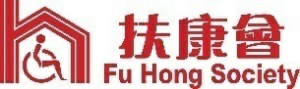 「樂誼居」共融房屋第二輪申請表格甲部：乙部：重要事項：如本人明白及同意於申請期間遷居、更改通訊地址或其他個人資料有改變，須儘快以電郵發送至(joyful_place@fuhong.org) 通知本會，否則可能影響申請入住的機會或導致申請無法處理。申請人簽署：_______________________			日期：____________________註1：如現時沒有工作，請填寫最近期的職業；如屬自僱，請註明工作內容。註2：如現時沒有工作，請填寫最近期工作的就職年期。註3：諮詢人必須是香港永久性居民，並需通常居住於香港，作為緊急聯絡；申請人填寫諮詢人資料時，需預先徵得同意。註4：申請人可按意願（依1－10順序排列）填寫期望入住的房間，可不用排列全部10間，但必須最少按次序排列4間。申請人意願將用作本會分配房間的參考，但本會不保證能按申請人意願編排如有任何爭議，本會保留最終決定權。套房103A-B：社區人士申請(住戶需要協助本會協調「樂誼居」各住戶及維持公共空間秩序)套房104A-D：只供殘疾人士申請 (額滿)套房105A-D及106A-D：社區人士申請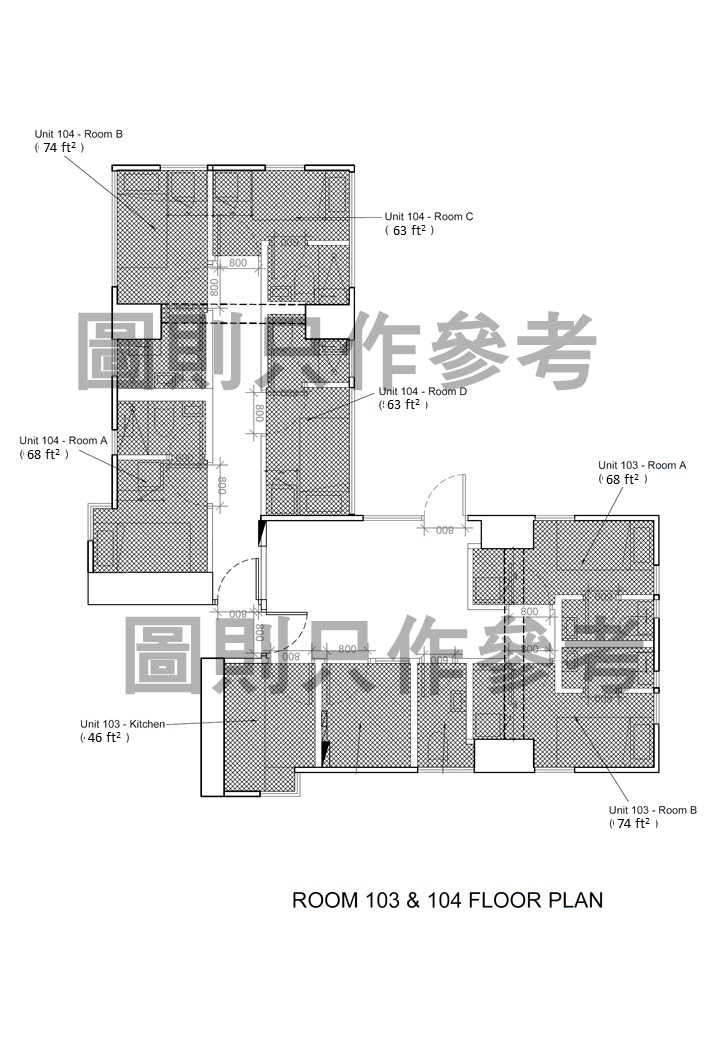 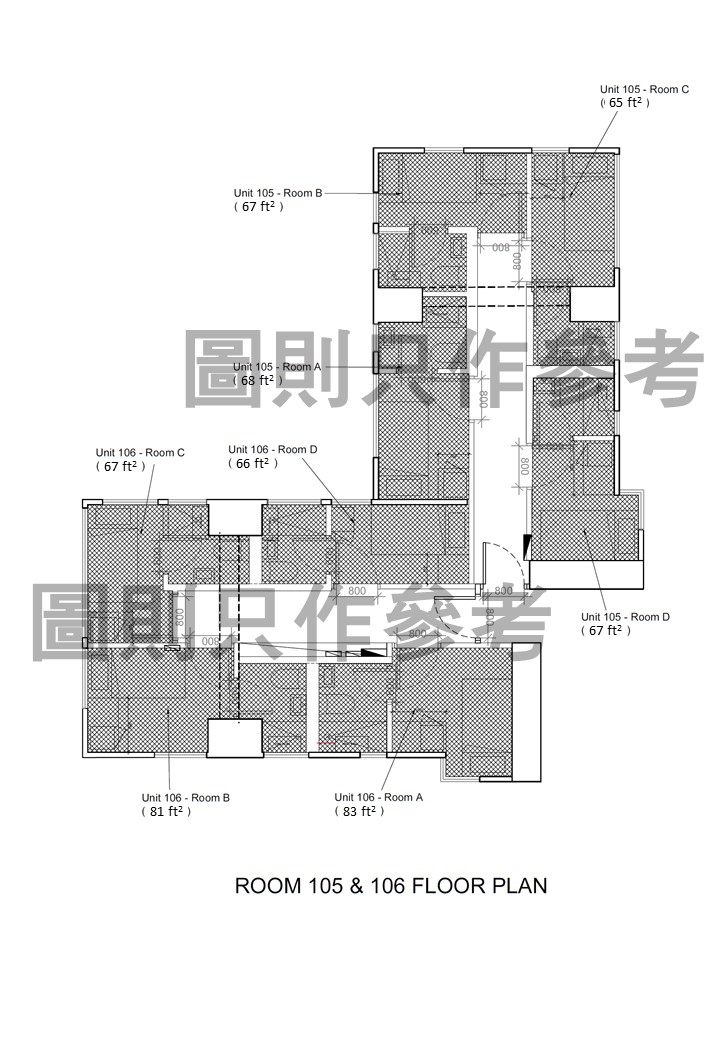 ◻ 自行申請◻ 機構轉介 (附上轉介表格)個人資料個人資料個人資料個人資料個人資料個人資料個人資料中文姓名：英文姓名：英文姓名：英文姓名：香港身份證號碼 (首4位)：香港身份證號碼 (首4位)：出生日期：出生日期：出生日期：(月份 / 年份)  (月份 / 年份)  性別：聯絡電話號碼：聯絡電話號碼：聯絡電話號碼：電郵地址：現時居住地址：通訊地址：現時居住情況：◻ 獨居◻ 與家人同住(人數：_____)  ◻ 與家人同住(人數：_____)  ◻ 與家人同住(人數：_____)  ◻ 與家人同住(人數：_____)  ◻ 與家人同住(人數：_____)  ◻ 院舍，請註明：______________◻ 院舍，請註明：______________◻ 院舍，請註明：______________◻ 與朋友或親戚同住 (人數：_____)◻ 與朋友或親戚同住 (人數：_____)◻ 與朋友或親戚同住 (人數：_____)居所類別：◻ 自置物業(物業擁有權：    )◻ 自置物業(物業擁有權：    )◻ 租住公營房屋◻ 租住公營房屋◻ 租住公營房屋◻ 租住過渡房屋／中轉屋(只能選一項)◻ 租住私人住宅◻ 租住劏房◻ 租住劏房◻ 租住劏房◻ 租住床位◻ 租住床位◻ 租住社會房屋◻ 租住非住宅物業◻ 租住非住宅物業◻ 租住非住宅物業◻ 租住大學或非牟利團體的院舍／宿舍◻ 租住大學或非牟利團體的院舍／宿舍◻ 租住大學或非牟利團體的院舍／宿舍◻ 其他(請註明：       )◻ 其他(請註明：       )◻ 其他(請註明：       )現時個人平均居住面積：約現時個人平均居住面積：約  平方呎  平方呎  平方呎健康狀況◻ 生活上需要使用輔助工具，例如手杖、助行架、輪椅等：◻ 有 (請註明：__________)   ◻ 沒有工作狀況工作狀況工作狀況工作狀況工作狀況工作狀況職業 (註1)：◻ 社會服務◻ 餐飲/酒店/會所◻ 銀行/金融◻ 其他 (請註明：  )職業 (註1)：◻ 社會服務◻ 餐飲/酒店/會所◻ 銀行/金融◻ 其他 (請註明：  )◻ 教育◻ 零售◻ 資訊科技◻ 教育◻ 零售◻ 資訊科技◻ 醫療服務◻ 工程/建造◻ 物流/運輸◻ 政府/公共機構◻ 媒體/廣告◻ 銷售/顧客服務職位：職位：職位：職位：職位：職位：現職年期 (註2)：現職年期 (註2)：現職年期 (註2)：通常上班時間：僱主：辦公室地址：辦公室電話：過去一年，每月平均收入(港幣)：$ 過去一年，每月平均收入(港幣)：$ 過去一年，每月平均收入(港幣)：$ 過去一年，每月平均收入(港幣)：$ 過去一年，每月平均收入(港幣)：$ 過去一年，每月平均收入(港幣)：$ 諮詢人資料 (註3)諮詢人資料 (註3)姓名：性別：與申請人關係：聯絡電話：是否香港永久性居民：  ◻  是	◻  否申請人是否願意參與本會舉辦的共融活動?申請人是否願意參與本會舉辦的共融活動?◻  是◻  否申請人是否願意與其他住客分享自己的興趣及專長?申請人是否願意與其他住客分享自己的興趣及專長?◻  是，我的興趣及專長：_______________________◻  否申請人是否願意與他人分享共融房屋的生活經驗?申請人是否願意與他人分享共融房屋的生活經驗?◻  是◻  否申請人是否願意參與每月最少一次的「樂誼居」住戶聚會或活動?申請人是否願意參與每月最少一次的「樂誼居」住戶聚會或活動?◻  是◻  否申請人是否願意與其他住客一起分擔家務?申請人是否願意與其他住客一起分擔家務?◻  是◻  否申請人是否有與殘疾人士相處的經驗? (社區人士申請人適用)申請人是否有與殘疾人士相處的經驗? (社區人士申請人適用)◻  是：◻ 工作關係   ◻ 同住   ◻義工  ◻ 其他，請註明：______________________◻  否申請人是否願意與社區人士共居? (殘疾人士申請人適用)申請人是否願意與社區人士共居? (殘疾人士申請人適用)◻  是        ◻  否申請人希望租住那一房間? 請依1-10順序排列 (註4)：申請人希望租住那一房間? 請依1-10順序排列 (註4)：申請人希望租住那一房間? 請依1-10順序排列 (註4)：申請人希望租住那一房間? 請依1-10順序排列 (註4)：申請人希望租住那一房間? 請依1-10順序排列 (註4)：1.              房2.              房3.              房4.              房5.              房6.              房7.              房8.              房9.              房10.            房聲明◻ 本人確認上述資料正確無誤及完整，明白上述資料或須接受扶康會進一步核實及審查，及只作申請是次「樂誼居」共融房屋的用途，並知道倘若虛報資料，申請即屬無效。套房面積(平方呎)103A68 ft2103B74 ft2104A68 ft2104B74 ft2104C63 ft2104D63 ft2105A68 ft2105B67 ft2105C65 ft2105D67 ft2106A83 ft2106B81 ft2106C67 ft2106D66 ft2